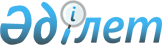 Об утверждении мест размещения нестационарных торговых объектов на территории Мангистауского районаПостановление акимата Мангистауского района Мангистауской области от 3 февраля 2021 года № 195. Зарегистрировано Департаментом юстиции Мангистауской области 4 февраля 2021 года № 4455.
      Сноска. Заголовок постановления - в редакции постановления акимата Мангистауского района Мангистауской области от 21.12.2021 № 684 (вводится в действие по истечении десяти календарных дней после дня его первого официального опубликования).
      В соответствии с Законами Республики Казахстан "О местном государственном управлении и самоуправлении в Республике Казахстан", "О регулировании торговой деятельности" и приказом исполняющего обязанности Министра национальной экономики Республики Казахстан от 27 марта 2015 года №264 "Об утверждении Правил внутренней торговли" (зарегистрирован в Реестре государственной регистрации нормативных правовых актов за №11148), акимат Мангистауского района ПОСТАНОВЛЯЕТ:
      Сноска. Преамбула - в редакции постановления акимата Мангистауского района Мангистауской области от 26.04.2023 № 106 (вводится в действие по истечении десяти календарных дней после дня его первого официального опубликования).


      1. Утвердить места размещения нестационарных торговых объектов на территории Мангистауского района, согласно приложению к настоящему постановлению.
      Сноска. Пункт 1 - в редакции постановления акимата Мангистауского района Мангистауской области от 21.12.2021 № 684 (вводится в действие по истечении десяти календарных дней после дня его первого официального опубликования).


      2. Государственному учреждению "Мангистауский районный отдел предпринимательства" (Д.Имашеву) обеспечить государственную регистрацию настоящего постановления в органах юстиции, его официальное опубликование в средствах массовой информации и размещение на интернет-ресурсе акимата Мангистауского района. 
      3. Контроль за исполнением настоящего постановления возложить на заместителя акима Мангистауского района А.Аккулова.
      4. Настоящее постановление вступает в силу со дня государственной регистрации в органах юстиции и вводится в действие по истечении десяти календарных дней после дня его первого официального опубликования. Места размещения нестационарных торговых объектов на территории  Мангистауского района
      Сноска. Приложение - в редакции постановления акимата Мангистауского района Мангистауской области от 23.01.2024 № 16 (вводится в действие по истечении десяти календарных дней после дня его первого официального опубликования).
					© 2012. РГП на ПХВ «Институт законодательства и правовой информации Республики Казахстан» Министерства юстиции Республики Казахстан
				
      Аким Мангистауского района

Т. Кушмаганбетов
Приложение к постановлениюакимата Мангистауского районаот 3 февраля 2021 года № 195
№
Месторасположение
Период осуществления торговой деятельности (год)
Сфера деятельности
Занимаемая площадь (квадратный метр)
Близлежащая инфраструктура (торговое объекты, в которых реализуется схожий ассортимент товаров, а также объекты общественного питания)
1
2
3
4
5
6
Село Акшымырау
Село Акшымырау
Село Акшымырау
Село Акшымырау
Село Акшымырау
1
Улица 3, левая сторона здания государственного учреждения "Аппарат акима села Акшымырау"
5 
Продовольственные, непродовольственные товары
50 
Нет
Село Кызан
Село Кызан
Село Кызан
Село Кызан
Село Кызан
2
6 микрорайон, правая сторона здания государственного учреждения "Аппарат акима села Кызан"
5 
Продовольственные, непродовольственные товары
50 
Нет
Село Тущыкудык сельского округа Тущыкудык
Село Тущыкудык сельского округа Тущыкудык
Село Тущыкудык сельского округа Тущыкудык
Село Тущыкудык сельского округа Тущыкудык
Село Тущыкудык сельского округа Тущыкудык
3
Улица С.Абдрахманова, правая сторона магазина "Айткали" 
5 
Продовольственные, непродовольственные товары
50 
Магазин "Айткали"
Село Киякты сельского округа Тущыкудык
Село Киякты сельского округа Тущыкудык
Село Киякты сельского округа Тущыкудык
Село Киякты сельского округа Тущыкудык
Село Киякты сельского округа Тущыкудык
Село Киякты сельского округа Тущыкудык
4
Левая сторона здания медицинского пункта государственного коммунального предприятия на праве хозяйственного ведения "Мангистауская центральная районная больница" Управления здравоохранения Мангистауской области" 
5 
Продовольственные, непродовольственные товары
50 
Нет
Село Шебир сельского округа Шебир
Село Шебир сельского округа Шебир
Село Шебир сельского округа Шебир
Село Шебир сельского округа Шебир
Село Шебир сельского округа Шебир
5
Улица Тауелсиздик, левая сторона здания государственного учреждения "Аппарат акима сельского округа Шебир" 
5 
Продовольственные, непродовольственные товары
50 
Нет
Село Жынгылды
Село Жынгылды
Село Жынгылды
Село Жынгылды
Село Жынгылды
6
34 километр автомобильной дороги "Форт-Шевченко-Таушык-Шетпе" (левая сторона автомобильной дороги) 
5 
Продовольственные, непродовольственные товары
50 
Нет
7
50 километр автомобильной дороги "Форт-Шевченко-Таушык-Шетпе" (левая сторона автомобильной дороги)
5 
Продовольственные, непродовольственные товары
50 
Нет
Село Тущыбек сельского округа Отпан
Село Тущыбек сельского округа Отпан
Село Тущыбек сельского округа Отпан
Село Тущыбек сельского округа Отпан
Село Тущыбек сельского округа Отпан
8
Улица Шипажай, правая сторона здания государственного учреждения "Аппарат акима сельского округа Отпан"
5 
Продовольственные, непродовольственные товары
50 
Нет
Село 15-Бекет сельского округа Отпан
Село 15-Бекет сельского округа Отпан
Село 15-Бекет сельского округа Отпан
Село 15-Бекет сельского округа Отпан
Село 15-Бекет сельского округа Отпан
Село 15-Бекет сельского округа Отпан
9
Левая сторона здания железнодорожной станции №15 
5 
Продовольственные, непродовольственные товары
50 
Нет
Село Шайыр сельского округа Шайыр
Село Шайыр сельского округа Шайыр
Село Шайыр сельского округа Шайыр
Село Шайыр сельского округа Шайыр
Село Шайыр сельского округа Шайыр
10
Улица А.Туякова, левая сторона здания товарищества с ограниченной ответственностью "Шетпесулары LTD" 
5 
Продовольственные, непродовольственные товары
50 
Нет
11
Улица К.Турмаганбетулы, правая сторона магазина "Медет"
5 
Продовольственные, непродовольственные товары
50 
Магазин "Медет"
12
6 километр автомобильной дороги "Подъезд к селу Шайыр" (левая сторона автомобильной дороги) 
5 
Продовольственные, непродовольственные товары
200 
Нет 
13
5 километр автомобильной дороги "Подъезд к месту отдыха Шеркала" 
5 
Продовольственные, непродовольственные товары
200 
Нет
14
103 километр автомобильной дороги "43 километр автомобильной дороги Актау-Форт-Шевченко – месторождение Каламкас" (правая сторона автомобильной дороги)
5 
Продовольственные, непродовольственные товары
200 
Нет
15
59 километр автомобильной дороги "Шетпе-Тиген-Кызан" (левая сторона автомобильной дороги)
5 
Продовольственные, непродовольственные товары
50 
Нет
Село Уштаган сельского округа Актобе
Село Уштаган сельского округа Актобе
Село Уштаган сельского округа Актобе
Село Уштаган сельского округа Актобе
Село Уштаган сельского округа Актобе
16
Улица А.Утепбергенова, правая сторона здания государственного учреждения "Аппарат акима сельского округа Актобе"
5 
Продовольственные, непродовольственные товары
50 
Нет
17
Улица Ирге, напротив парка имени Д.Саймаганбетова
5 
Продовольственные, непродовольственные товары
50 
Нет
Село Сазды сельского округа Актобе
Село Сазды сельского округа Актобе
Село Сазды сельского округа Актобе
Село Сазды сельского округа Актобе
Село Сазды сельского округа Актобе
Село Сазды сельского округа Актобе
18
Напротив здания медицинского пункта государственного коммунального предприятия на праве хозяйственного ведения "Мангистауская центральная районная больница" Управления здравоохранения Мангистауской области"
5 
Продовольственные, непродовольственные товары
50 
Нет
Село Жарма сельского округа Актобе
Село Жарма сельского округа Актобе
Село Жарма сельского округа Актобе
Село Жарма сельского округа Актобе
Село Жарма сельского округа Актобе
Село Жарма сельского округа Актобе
19
Напротив здания медицинского пункта государственного коммунального предприятия на праве хозяйственного ведения "Мангистауская центральная районная больница" Управления здравоохранения Мангистауской области" 
5 
Продовольственные, непродовольственные товары
50 
Нет
Село Онды сельского округа Онды
Село Онды сельского округа Онды
Село Онды сельского округа Онды
Село Онды сельского округа Онды
Село Онды сельского округа Онды
20
Улица Орталык, напротив здания Дома ветеранов
5 
Продовольственные, непродовольственные товары
50 
Нет
21
6 километр автомобильной дороги "Подъезд к пионерскому лагерю в селе Онды" 
5 
Продовольственные, непродовольственные товары
50 
Нет
Село Беки сельского округа Онды
Село Беки сельского округа Онды
Село Беки сельского округа Онды
Село Беки сельского округа Онды
Село Беки сельского округа Онды
Село Беки сельского округа Онды
22
Левая сторона кафе "Куандык" 
5 
Продовольственные, непродовольственные товары
50 
Нет
Село Баскудык сельского округа Онды
Село Баскудык сельского округа Онды
Село Баскудык сельского округа Онды
Село Баскудык сельского округа Онды
Село Баскудык сельского округа Онды
Село Баскудык сельского округа Онды
23
Напротив здания медицинского пункта государственного коммунального предприятия на праве хозяйственного ведения "Мангистауская центральная районная больница" Управления здравоохранения Мангистауской области" 
5 
Продовольственные, непродовольственные товары
50 
Нет
Село Сайотес сельского округа Сайотес
Село Сайотес сельского округа Сайотес
Село Сайотес сельского округа Сайотес
Село Сайотес сельского округа Сайотес
Село Сайотес сельского округа Сайотес
24
Улица Орталык, напротив здания государственного учреждения "Аппарат акима сельского округа Сайотес"
5 
Продовольственные, непродовольственные товары
50 
Нет 
Село Боздак сельского округа Сайотес
Село Боздак сельского округа Сайотес
Село Боздак сельского округа Сайотес
Село Боздак сельского округа Сайотес
Село Боздак сельского округа Сайотес
Село Боздак сельского округа Сайотес
25
Напротив кафе "Аманкелді" 
5 
Продовольственные, непродовольственные товары
50 
Нет
Село Жармыш
Село Жармыш
Село Жармыш
Село Жармыш
Село Жармыш
26
Улица Рахмет, правая сторона здания государственного учреждения "Аппарат акима села Жармыш"
5 
Продовольственные, непродовольственные товары
50 
Нет
Село Шетпе
Село Шетпе
Село Шетпе
Село Шетпе
Село Шетпе
27
Улица И.Тиленбайулы, напротив минимаркета "Дархан"
5 
Продовольственные, непродовольственные товары
50 
Минимаркет "Дархан", центральный рынок "Ақбөкен"
28
Микрорайон Орталык, напротив железнодорожного вокзала Шетпе
5 
Продовольственные, непродовольственные товары
50 
Минимаркеты "Сәт-сапар", "Is market"
29
Микрорайон Курылысшы, правая сторона магазина "Қадірлі"
5
Продовольственные, непродовольственные товары
200 
Магазин "Қадірлі"
30
Микрорайон Орталык, напротив Центрального парка
5
Продовольственные, непродовольственные товары
50 
Нет
31
3 километр автомобильной дороги "Подъезд к месту отдыха Самал" 
5
Продовольственные, непродовольственные товары
200 
Нет
32
12 километр автомобильной дороги "Шетпе-Тиген-Кызан" (левая сторона автомобильной дороги)
5
Продовольственные, непродовольственные товары
200 
Нет
33
19 километр автомобильной дороги "Шетпе-Тиген-Кызан" (правая сторона автомобильной дороги)
5
Продовольственные, непродовольственные товары
200 
Нет